«Оқуға құштар мектеп» жобасы аясында өткізілген «Оқы да,  жеңіске жет!» атты кітап оқу марафонының  ақпараты.06.10.23ж 6-11 сыныптар  арасында «Оқуға құштар мектеп» жобасы аясында «Оқы да,  жеңіске жет!» атты кітап оқу марафоны жалғасты.6-сынып оқушылары  «Аяз би» аңыз әңгімені  оқып оның мазмұнын айтып берді.11- сынып оқушылары Спандияр Көбеев «Қалың мал» оқыды.Мақсаты: Кітап - өмір ұстазы. Сондықтан жастар кітап оқуды күнделікті әдет қылуы тиіс. Қарағандыоблысыбілім09#ҚОББтәрбие 	#ҚОББТӘРБИЕ#uo_krg@balqash_qalasy_bilim_bolim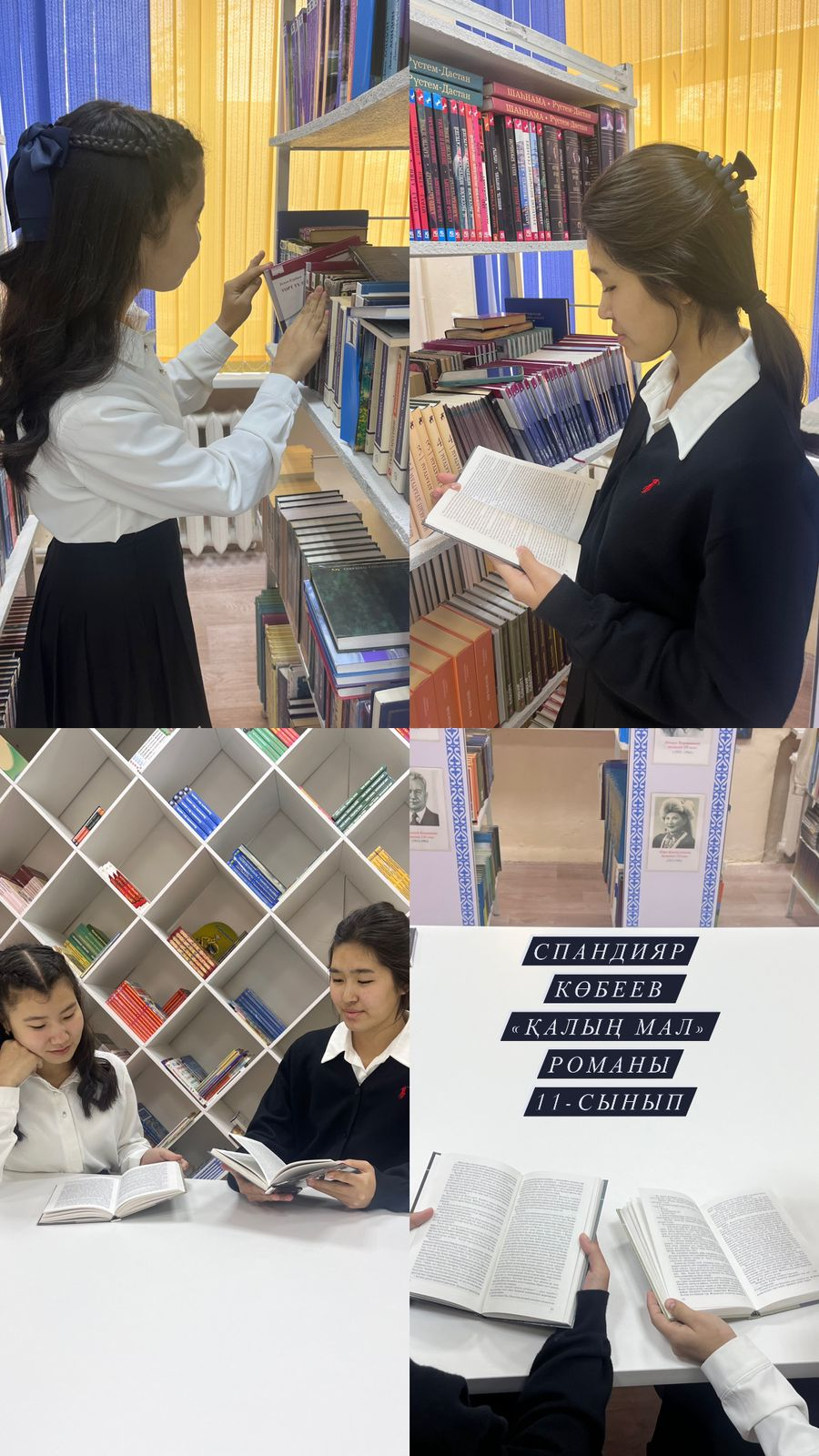 » Оқуға құштар мектеп!«, проводимая в рамках проекта " Оқы да,  жеңіске жет!"."информация о марафоне чтения книг.06.10.23 г среди 6-11 классов в рамках проекта " Оқуға құштар мектеп " Оқы да,  жеңіске жет!"продолжился марафон чтения книг.Учащиеся 6 класса прочитали сказку» Аяз би " и рассказали ее содержание. Учащиеся 11 класса Спандияр Кобеев прочитал ".«Қалың мал»Цель: книга-учитель жизни. Поэтому молодые люди должны делать чтение ежедневной привычкой. Карагандаобъединение09#Коббтәрбие#КОББТӘРБИЕ#uo_krg@balqash_qalasy_bilim_bolim